JEUGDTOERNOOI 2018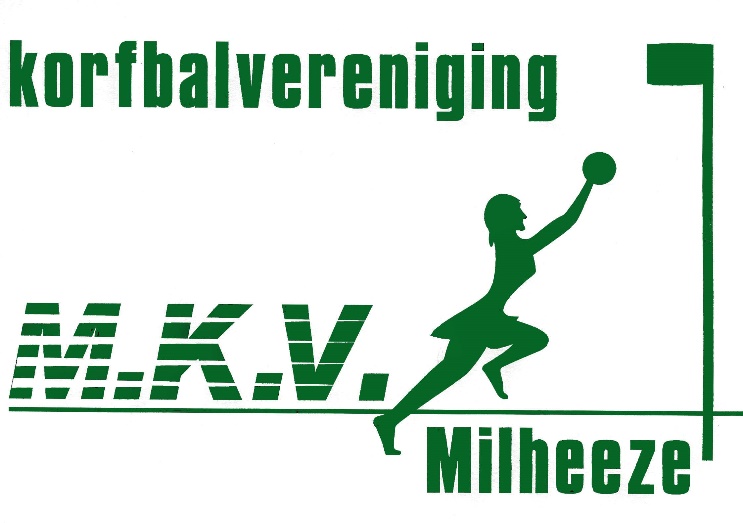 25 augustus 2018Sportpark ‘t RooiRooiweg 12MilheezeInhoudsopgaveVoorwoord 					pag. 3
Spelregels					pag. 4
Poule-indeling				pag. 5WedstrijdschemaPupillen F				pag. 7Pupillen E				pag. 8Pupillen D (2-vaks)			pag. 9 Pupillen D + C (1-vaks)		pag. 10Aspiranten C (2-vaks)			pag. 11Aspiranten B				pag. 12Junioren A				pag. 13Rode draad spel
	Speluitleg				pag. 14
	Speelschema Rode draad spel	pag. 15Afsluiting 					pag. 16Voorwoord
Hallo allemaal,Van harte welkom op het jaarlijkse jeugd(regio)toernooi, dit jaar bij MKV in Milheeze. Dit boekje bevat alle nodige informatie voor de wedstrijden, maar ook voor het rode draad spel en het foto moment (niet vergeten!). Leuk dat jullie er allemaal zijn en we gaan er een sportieve dag van maken!ProgrammaWe starten vandaag met een gezamenlijke warming-up. Deze vindt plaats op en rondom het podium om 9:45 uur. Daarna starten alle teams tegelijk om 10:00 uur en rond de klok van 13:30 uur zal de prijsuitreiking voor alle teams plaats vinden. Niet alleen de top 3 van de poules krijgt een prijs dit jaar. Maar ook voor het rode draad spel en bij de loterij zijn er leuke prijsjes te winnen! Tevens worden hier de gemaakte teamfoto’s uitgereikt.Veel speelplezier!Jeugdtoernooi commissie 2018Korfbalvereniging MKVSpelregelsDe wedstrijden voor álle poules duren 2x 7.5 minuut. Het begin-, rust- en eindsignaal worden centraal gefloten.Na 7.5 minuut is er voor de 1-vaks een korte rust, waarna de scheidsrechter bepaald wanneer er weer wordt begonnen. Zij wisselen dan ook van korf.Na 7.5 minuut wisselen de D 2-vaks teams van functie, maar niet van vak.Na 7.5 minuut wisselen de C 2-vaks, B en A teams van vak. Zij wisselen van vak en functie na elke 2 goals.De teams dienen 5 minuten voor aanvang van de wedstrijd aanwezig te zijn op het betreffende veld.Er mag gedurende de wedstrijd onbeperkt gewisseld worden (maar probeer dit tot een minimum te beperken om de wedstrijd niet teveel te verstoren).De scheidsrechters nemen de wedstrijdkaartjes voor aanvang van de wedstrijd mee, en leveren deze na de wedstrijd volledig ingevuld in bij het wedstrijdsecretariaat.Indien er met een gelijk puntenaantal wordt geëindigd in een poule, nemen beide teams 8 strafworpen. Wie de meeste strafworpen scoort, is de winnaar en eindigt hoger in de poule. Is er na 8 strafworpen een gelijke stand, dan neemt ieder team nog 1 strafworp, totdat er een winnaar uit komt.Alleen bij de D + C 1-vaks, D 2-vaks, E en F-poules worden beslissingswedstrijden gespeeld voor de plekken 1 t/m 4(8). Bij een gelijke stand na 15 minuten, worden er strafworpen genomen (zie vorige punt) om de winnaar te bepalen.Bij de A, B en C 2-vaks poules worden de plekken beslist aan de hand van de poulewedstrijden.Poule-indelingWedstrijdschemaPupillen F Pupillen E poule A  Pupillen E poule B  Finale pupillen EPupillen D (2-vaks) poule A  Pupillen D (2-vaks) poule B  Finale pupillen D (2-vaks) Pupillen D + C (1-vaks)Aspiranten C (2-vaks)Aspiranten B Junioren A Rode draad spelSpeluitlegIedere speler van het team neemt deel aan dit spel. Doel van het spel is om naar de overkant te komen met alle kratjes en de bal zonder de grond te raken! Achter de finishlijn staan 3 emmers, diegene die als laatste over de finishlijn komt, heeft één kans om te scoren in een van de emmers. Op de emmers staan verschillende punten (3-5-7). Als er wordt gescoord in een van deze emmers, worden de punten van de emmer, omgezet in secondes. Deze worden van de eindtijd afgehaald. Raakt een speler de grond, dan begint het gehele team opnieuw bij het beginpunt. Valt de bal op de grond, dan worden er 5 strafseconden bij de eindtijd gerekend.  De tijd stopt wanneer alle spelers en kratjes over de finishlijn zijn en wanneer de bal in een van de emmers zit of de bal na de finishlijn op de grond komt. Aan het einde van het rode draad spel is er een foto moment voor elk team! Speelschema Rode Draad spelRonde 1 – 10:00 uurDOT D1ODC C1DAKOS C2Klimop D1Ronde 2 – 10:20 uurArcades F1ODC B1DAKOS D1Flamingo’s E1Ronde 3 – 10:40 uurArcades E1Arcades B1Flamingo’s D1Flamingo’s C2Ronde 4 – 11:00 uurDOT A1Arcades D1DAKOS F1Klimop B1Ronde 5 – 11:20 uurMKV C1ODC D1Klimop D2Klimop E1Ronde 6 – 11:40 uurMKV E1DAKOS D2Klimop D3Klimop E1Ronde 7 – 12:00 uurODC E1Arcades D2DAKOS D3Klimop E2Ronde 8 – 12:20 uurDOT E1ODC F1Klimop A1Flamingo’s E2Ronde 9 – 12:40 uurArcades C1MKV A1DAKOS C1Flamingo’s B1Ronde 10 – 13:00 uurDAKOS B1Klimop A2Flamingo’s A1Flamingo’s A2Flamingo’s C1	Wij willen alle deelnemers en vrijwilligers bedanken voor hun inzet tijdens vandaag!

Tot volgend jaar op het jeugd(regio)toernooi!!Jeugdtoernooi 2018Korfbalvereniging MKVwww.mkvmilheeze.nl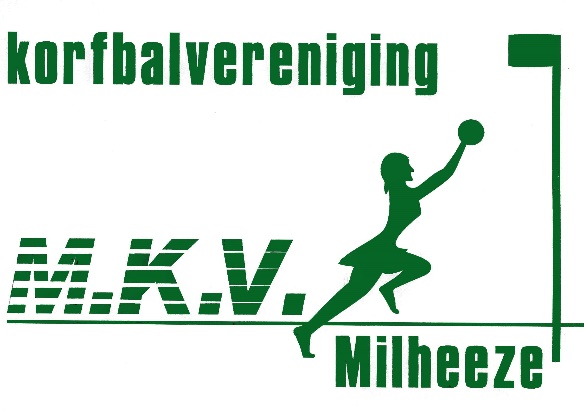 Pupillen FKlimop F1ODC F1DAKOS F1Arcades F1Pupillen EPupillen EPoule APoule BFlamingo’s E1ODC E1Arcades E1Klimop E2Klimop E1Flamingo’s E2MKV E1DOT E1Pupillen D (2-vaks)Pupillen D (2-vaks)Poule APoule BDAKOS D1Arcades D2DOT D1DAKOS D3Arcades D1ODC D1Flamingo’s D1DAKOS D2Pupillen D + C (1-vaks)Klimop D1Klimop D2Klimop D3MKV C1Aspiranten C (2-vaks)ODC C1Arcades C1Flamingo’s C1Flamingo’s C2DAKOS C1DAKOS C2Aspiranten B ODC B1Arcades B1DAKOS B1Klimop B1Flamingo’s B1Junioren A DOT A1Klimop A1Klimop A2Flamingo’s A1Flamingo’s A2MKV A1TijdRondeVeldScheids10.00110Klimop F1Arcades F1ODC10.20210ODC F1DAKOS F1Klimop10.40310DAKOS F1Klimop F1Arcades11.00410Arcades F1ODC F1DAKOS11.205---11.40610Klimop F1ODC F1Arcades12.00710DAKOS F1Arcades F1Klimop12.208---12.40910Nr. 3Nr. 4DOT13.001010Nr. 1Nr. 2MKVTijdRondeVeldScheids10.0017Flamingo's E1MKV E1Arcades10.2027Arcades E1Klimop E1Flamingo's10.4037Klimop E1Flamingo's E1MKV11.0047MKV E1Arcades E1Klimop11.2057---11.4067Flamingo's E1Arcades E1Klimop12.0077Klimop E1MKV E1Flamingo'sTijdRondeVeldScheids10.0018ODC E1DOT E1Klimop10.2028Klimop E2Flamingo's E2ODC10.4038Flamingo's E2ODC E1DOT11.0048DOT E1Klimop E2Flamingo's11.2058---11.4068ODC E1Klimop E2Flamingo's12.0078Flamingo's E2DOT E1KlimopTijdRondeVeldScheids12.4098Nr. 4 poule ANr. 4 poule BArcades/MKV12.4097Nr. 3 poule ANr. 3 poule BMKV/Arcades13.00108Nr. 2 poule ANr. 2 poule BDOT/ODC13.00107Nr. 1 poule ANr. 1 poule BODC/DOTTijdRondeVeldScheids10.0015DAKOS D1Flamingo's D1Arcades10.2025DOT D1Arcades D1DAKOS10.4035Arcades D1DAKOS D1Flamingo's11.0045Flamingo's D1DOT D1Klimop11.2055---11.4065DAKOS D1DOT D1Arcades12.0075Arcades D1Flamingo's D1KlimopTijdRondeVeldScheids10.0016Arcades D2DAKOS D2Klimop10.2026DAKOS D3ODC D1Arcades10.4036ODC D1Arcades D2Klimop11.0046DAKOS D2DAKOS D3ODC11.2056---11.4066Arcades D2DAKOS D3Klimop12.0076ODC D1DAKOS D2ArcadesTijdRondeVeldScheids12.4096Nr. 4 poule ANr. 4 poule BODC/Klimop12.4095Nr. 3 poule ANr. 3 poule BKlimop/ODC13.00106Nr. 2 poule ANr. 2 poule BDOT/Flamingo's13.00105Nr. 1 poule ANr. 1 poule BFlamingo's/DOTTijdRondeVeldScheids10.0019MKV C1Klimop D3DAKOS10.2029Klimop D1Klimop D2MKV10.4039Klimop D2MKV C1DAKOS11.0049Klimop D3Klimop D1DAKOS11.205---11.4069MKV C1Klimop D1DAKOS12.0079Klimop D2Klimop D3ODC12.208---12.4099Nr. 3Nr. 4DAKOS13.00109Nr. 1Nr. 2DAKOSTijdRondeVeldScheids10.0013DAKOS C1Flamingo's C1ODC10.2023ODC C1Flamingo's C2DAKOS10.2022Arcades C1DAKOS C2Flamingo's10.4033DAKOS C1ODC C1Arcades11.0043Flamingo's C2DAKOS C2MKV11.0042Flamingo's C1Arcades C1DAKOS11.2053DAKOS C2ODC C1Flamingo's11.4063Flamingo's C1Flamingo's C2DAKOS11.4062Arcades C1DAKOS C1MKV12.0073ODC C1Arcades C1Flamingo's12.2083DAKOS C2Flamingo's C1ODC12.2082Flamingo's C2DAKOS C1Arcades12.4093Flamingo's C1ODC C1DAKOS13.00103DAKOS C1DAKOS C2Flamingo's13.00102Arcades C1Flamingo's C2MKVTijdRondeVeldScheids10.0014ODC B1Arcades B1Flamingo's10.2024DAKOS B1Klimop B1Arcades10.4034Flamingo's B1ODC B1Klimop11.0044Arcades B1DAKOS B1ODC11.2054Flamingo's B1Klimop B1DAKOS11.4064ODC B1DAKOS B1Flamingo's12.0074Klimop B1Arcades B1ODC12.2084DAKOS B1Flamingo's B1Arcades12.4094Klimop B1ODC B1DAKOS13.00104Arcades B1Flamingo's B1KlimopTijdRondeVeldScheids10.0011MKV A1Klimop A2Flamingo's10.0012DOT A1Flamingo's A2MKV 10.2021Flamingo's A1Klimop A1DOT10.4031Klimop A2Flamingo's A2MKV 10.4032Klimop A1DOT A1Flamingo's11.0041Flamingo's A1MKV A1Klimop11.2051Klimop A1Klimop A2Flamingo's11.2052DOT A1Flamingo's A1MKV 11.4061Flamingo's A2MKV A1Klimop12.0071Flamingo's A2Klimop A1DOT12.0072Klimop A2Flamingo's A1MKV12.2081MKV A1DOT A1Klimop12.4091Flamingo's A1Flamingo's A2Klimop12.4092DOT A1Klimop A2MKV 13.00101Klimop A1MKV A1Flamingo's